MINUTES/JOINT POLICY AND PLANNING BOARD (HOUSING)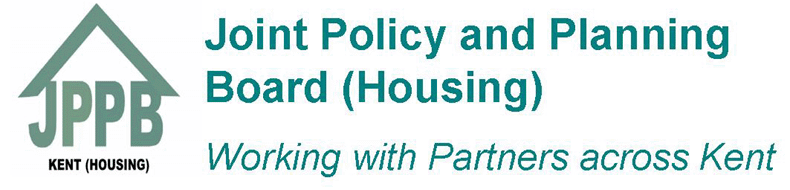 JOINT POLICY AND PLANNING BOARD (HOUSING)Date:Time:Location:12th January 201710amMaidstone Borough CouncilAttendees:John LittlemoreAmber ChristouLesley ClayRichard RobinsonAshley StaceyKas HardyJill PellsLinda HibbsMarie GeraldEileen MartinRobin CahillWendy SlatorSue BaldwinMark RistKaren LeslieSandra SainsburyNaintara KhoslaVicky HodsonJulia HarrisonAmy WarrenWale AdetoroSarah BuckinghamAndy KeffordKaren WilliamsonChair & Maidstone BCDeputy Chair and Swale BCJPPBAshford BCThanet DCKCCKHGT&MBCDartford BCAmicus HorizonKCCSKC CCGSKC CCGKFRSFamily MosaicShepway DCKCCKent HomechoiceKMPTKMPTGravesham BCKCCSevenoaks DCKCCApologies:Christy HoldenBrian HortonJane LangDipna PattniSue ScamellSue WillisSarah RobsonKCCKCC TMBCGravesham BCKCCKSS CRCShepway DCACTION1Minutes and Matters ArisingNo matters arising. Minutes agreed.2South Kent Coastal CCG (presentation uploaded)A presentation was given by Sue Baldwin and Wendy Slater re Integrated Care Organisation Operational Development Update. This is replicated in other CCGs who are committed to the 5 year plan moving forward and will work within current resource to be collaborative and innovative.  There will be locality hubs but also specialist services for planned care.There is a need to look at different delivery methods and some GPs are using the Dalehousie Fraility scale to have a cohesive and agreed planning.  AC stated that this could be used for social prescribing for falls management.SKC CCG is using an environmental assessment form as an tool for health/ housing referrals (taken from the original JPPB Your Home Your Health form) and local partners are signed up to this.LC to send Environmental Assess. Form out done3Health and Housing Cost Calculator (presentation uploaded)LH gave an update re the above. There is a need to speak the same language as health in order to present real cost of poor housing.  LH has been keeping statistics under the HHCC for T&MBC and the annual savings are a calculation.  There was a general discussion as to whether the other LHAs would fund the cost of the HHCC in their own areas to present a clearer picture across Kent. JPPB has funded T&MBC for two years in order that these savings could be presented to health partners. JL will approach the other LHAs re HHCC. LC thanked LH for using the HHCC as this was above her usual workload.  JL to approach LHAs re using HHCCTo be completed4Priorities from Away DayThere are 4 agreed workstreams:  LC will email JPPB for help with the task and finish groups for those workstreams.  It was agreed to keep meetings to a minimum as most work can be done virtually.  It was also suggested that these groups should not be too large and to involve other relevant agencies where required.KH asked if this feeds into STPs.  AC suggested that this is why the Kent Public Health report this year is around housing,  which can then be fed into the local CCGs and HWBs etc.LC to email re  membershipT&F groups.done  5Young Persons PathwayLC and other attendees from Kent went to a meeting in London arranged by the DCLG and Do E for 2 tier authority re a pathway for YP.  Kent has a high number of YP in TA and needs to develop a pathway. The next step is to try to improve on work going on around the protocol and there may be several pathways for YP, taking into account the homeless reduction bill. Also need to take in changes around supported housing and welfare benefits.  MG talking about changes, but housing hasn’t been involved in process.  Need to facilitate good joint working with 2 tiers. Sometimes a broker, independently contracted, can be useful. Naintara queried difference in view of children entering care and criteria for those presenting as homeless and would like for 18 plus accomm managers to be co- located with housing options perhaps one day per week or morning. KCC needs to restructure the care leaving system because of the amount of YP in care, all looking for leaving care options. There is to be a meeting after the JPPB with Jo Beck from St Basil’s (DCLG youth homeless advisor) re scoping a pathway meeting.LC to send out details of pathway workshop to LHAs when decidedDone – workshop held 22nd Feb6Mental Health ProvisionJulie works with Medway, Swale and the East.. MG – problems with community MH forms.  KH stated that there are point of access numbers. AC said that she has rung them before and they gave other numbers to ring. AC mentioned that Swale had someone present to them after he was released from Dartford MH services. There was no care plan so Swale refused to place, but they put the person in a local hotel and within 24 hours he had been sectioned by police. MG – Need to have a clear indication of what to do when people with MH problems present etc.  Need to look at this before homeless reduction bill. On next agendaLC to invite CMHT staffdone6AOBNoneNext Meetings6th July 2017 Room 300 and 301 (Upstairs)Priority House Hermitage Lane Maidstone5th October 2017 MBC